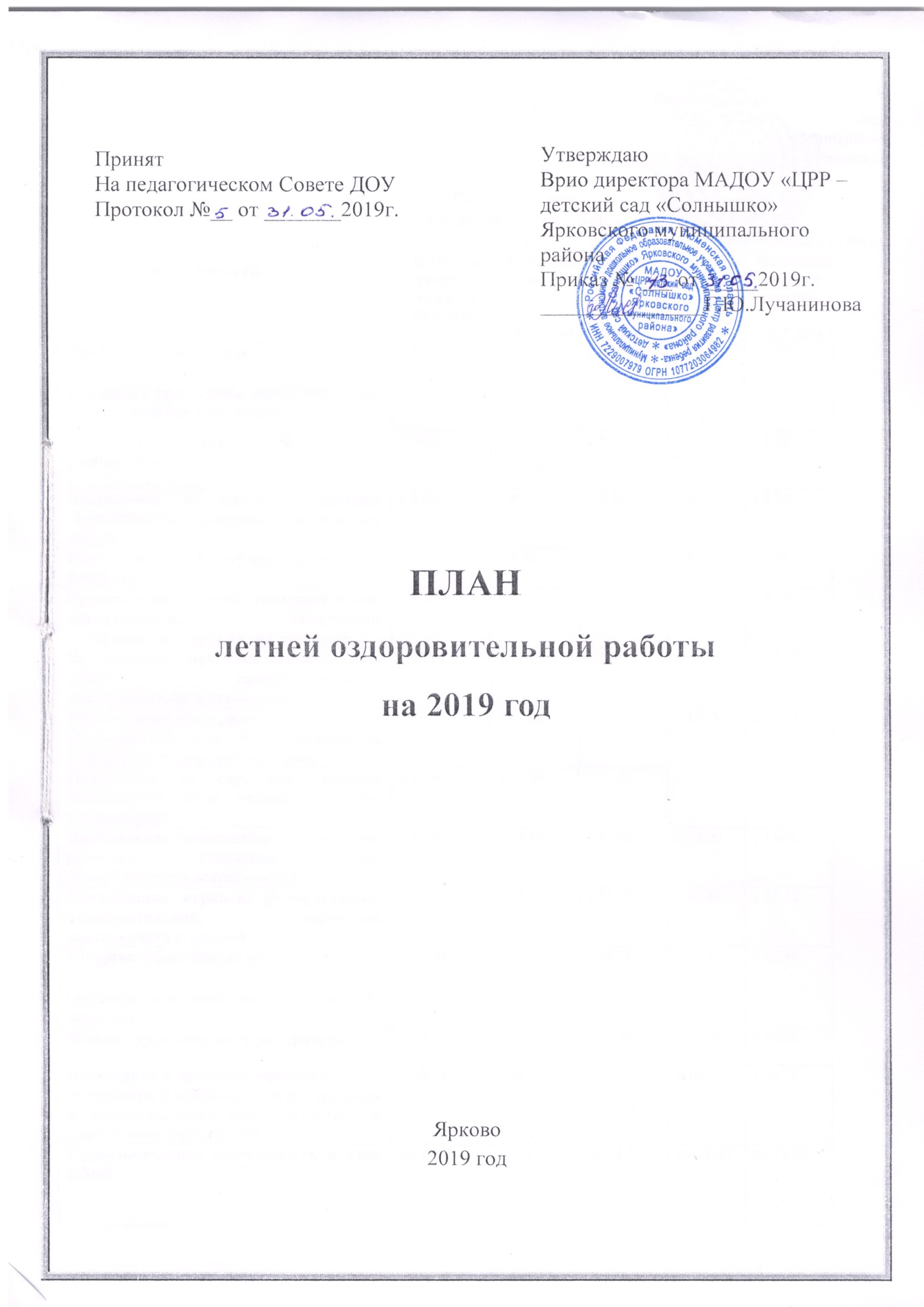 Раздел 1                                                                     Здравствуй, солнце золотое,                                                                     Здравствуй, лето озорное…Цель: Оздоровление и укрепление детского организма, развитие познавательных способностей детей в летний период. Задачи:Создать условия, обеспечивающие охрану жизни и укрепление здоровья детей, предупреждение заболеваемости и травматизма.Реализовать систему мероприятий, направленных на оздоровление и физическое воспитание детей, развитие самостоятельности, инициативности, любознательности и познавательной активности дошкольников.Проводить осуществление педагогического и санитарного просвещения родителей по вопросам воспитания и оздоровления детей в летний период.Организовать помощь родителей в благоустройстве территории детского сада в летний период, поддержка инициативы родителей (законных представителей).Подготовке к началу нового учебного года.Предполагаемый результат: 1.Сохранение и укрепление здоровья детей, снижение уровня заболеваемости. 2.Привитие детям навыков экологической культуры. 3.Приобретение новых знаний и впечатлений об окружающем. 4.Качественная подготовка к новому учебному году.5.Благоустройство территории детского сада с учетом потребностей и интересов воспитанников, педагогов и родителей (законных представителей).Принципы: · учет возрастных и психофизических возможностей, особенностей детей; · систематичность педагогического процесса; · принцип деятельного подхода к организации образовательного процесса; · взаимодействие ДОУ и семьи. Раздел 21.      Создание условий здоровьесбережения в детском саду в целях оздоровления, закаливания детей дошкольного возраста.2.      Формирование экологической культуры у дошкольников.3.      Развитие умений и навыков безопасной жизнедеятельности.2.1. Воспитательно – образовательная работа2.2. Физкультурно – оздоровительная работа2.3. Экологическое и трудовое воспитание2.4. Методическая работа2.5. Работа с родителями2.6. Основы безопасности жизнедеятельности детей и взрослых2.7. Повышение квалификации воспитателей. Профилактическая работаРаздел  3Административно – хозяйственная работаСетка тематических недельИюнь 
1 неделя - Ребенок в мире людей
2 неделя - Цветочная неделя
3 неделя - Волшебная неделя
4 неделя - Зоологическая неделяИюль 
1 неделя - Юные пешеходы
2 неделя - Витаминная
3 неделя - Экспериментальная
4 неделя – Спортивная (игр и забав)5 неделя 29.07.19 – 02.08.19Август 
1 неделя - Наедине с природой
2 неделя – Сказок
3 неделя - Утро радостных встреч
4 неделя - ЗнатоковИЮНЬИЮЛЬ5 неделя «Неделя стихий»29.07.19г. – 02.08.19г.АвгустЛист ознакомления педагогов с планом летней оздоровительной  работы на 2019г.Список использованной литературыАгапова И.А. Физкультурно-оздоровительная работы в ДОУ. – Справочник старшего воспитателя ДОУ. – 2008, N 7, с. 21Баранова В.Н., Медведева Л.А. Работа с кадрами в летний период. – Управление дошкольным образовательным учреждением. – 2007, N 4, с. 30Беляева И.В. Смотр-конкурс на лучшую подготовку к летней оздоровительной работе. - Справочник старшего воспитателя ДОУ. – 2008, N 6, с. 31Боровлева А.В. Проектный метод как средство повышения качества образования. – Управление дошкольным образовательным учреждением. – 2006, N 7, с. 76Волкова Е.М. Особенности работы в разновозрастных группах в летний период. - Справочник старшего воспитателя ДОУ. – 2008, N 6, с. 42Евдокимова Е.С. Технология проектирования в ДОУ. – М.: ТЦ «Сфера», 2006, 64 с.Желтикова-Вострокнутова Т.М. Оказание помощи детям аллергикам при укусах насекомых. - Справочник старшего воспитателя ДОУ. – 2009, N 6, с. 13Фадеева Т.В. Подготовка к работе ДОУ в летний период. - Управление дошкольным образовательным учреждением. – 2007, N 3, с. 50.